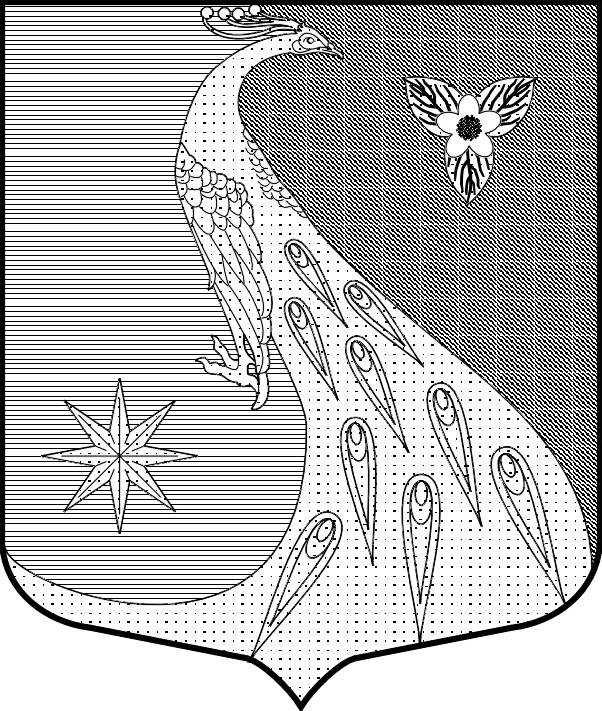 Ленинградская областьЛужский муниципальный районАдминистрация Скребловского сельского поселения                                                               ПОСТАНОВЛЕНИЕОт  02 декабря 2019 года                        №  419О внесении изменений в постановление от 29.10.2019 № 383 «Об утверждении муниципальной адресной программы «Переселение граждан из аварийного жилищного фонда муниципального образования Скребловское сельское поселение Лужского муниципального района Ленинградской области на 2019 год и плановый период 2020-2021 годов»В соответствии с решением совета депутатов Скребловского сельского поселения от 27.11.2019 г. № 23 «О внесении изменений и дополнений в решение совета депутатов Скребловского сельского поселения от 27.12.2018 г. № 185 «О бюджете Скребловского сельского поселения Лужского муниципального района Ленинградской области на 2019 год и плановый период 2020 и 2021 годов»ПОСТАНОВЛЯЮ:Внести изменения и дополнения в муниципальную адресную программу «Переселение граждан из аварийного жилищного фонда муниципального образования Скребловское сельское поселение Лужского муниципального района Ленинградской области на 2019 год и плановый период 2020-2021 годов»  (далее - Программа).  Пункт паспорта Программы «Объемы бюджетных ассигнований муниципальной программы» изложить в следующей редакции:  В разделе 5 «Финансовое обеспечение муниципальной программы» абзац «Финансирование мероприятий Федерального проекта осуществляется из трех источников:- средства Фонда ЖКХ – 67%:                  -   10 694,8 тыс. руб.;- средства областного бюджета – 28 %;   -    14 456,2 тыс. руб.; - средства местного бюджета – 5%         -  1 003,6 тыс. руб. в том числе оплата дополнительных метров сверх норматива 205,5 тыс. руб.»заменить абзацем «Финансирование мероприятий Федерального проекта осуществляется из трех источников:- средства Фонда ЖКХ – 67%:                  -   10 694,8 тыс. руб.;- средства областного бюджета – 28 %;   -    14 456,2 тыс. руб.; - средства местного бюджета – 5%      -  1 037,3 тыс. руб. в том числе оплата дополнительных метров сверх норматива 239,2 тыс. руб.».Изложить в новой редакции Приложение 2 «План мероприятий муниципальной адресной программы «Переселение граждан из аварийного жилищного фонда муниципального образования Скребловское сельское поселение Лужского муниципального района Ленинградской области на 2019 год и плановый период 2020-2021 годов».Настоящее постановление вступает в силу со дня его официального опубликования и подлежит размещению на официальном сайте администрации Скребловского сельского поселения «скреблово.рф».Контроль за исполнение данного постановления оставляю за собой.Глава администрации Скребловского сельского поселения                                                            Е.А. ШустроваОбъемы бюджетных ассигнований муниципальной программыФинансирование муниципальной программы осуществляется за счет средств федерального, областного и местного бюджетов. Общий объем финансирования Программы 26 188,3 тыс. руб.В том числе:За счет средств Фонда – 10 694,8 тыс. руб.За счет средств Областного бюджета – 14 456,2 тыс.руб.За счет средств Местного бюджета – 1 037,3 тыс.руб. в том числе оплата дополнительных метров сверх норматива 239,2 тыс.руб.Лимиты финансирования муниципальной программы подлежат корректировке при внесении изменений в бюджеты соответствующих уровней.